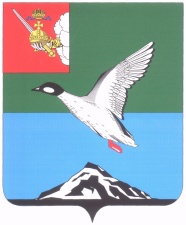 АДМИНИСТРАЦИЯ ЧЕРЕПОВЕЦКОГО МУНИЦИПАЛЬНОГО РАЙОНА П О С Т А Н О В Л Е Н И Еот 25.12.2018 									         № 1758г. ЧереповецО мероприятиях по профилактике нарушений обязательных требований, реализуемых администрацией Череповецкого муниципального района, на 2019 годВ соответствии со статьей 8.2 Федерального закона от 26 декабря 2008 года № 294-ФЗ «О защите прав юридических лиц и индивидуальных предпринимателей при осуществлении государственного контроля (надзора) и муниципального контроля» и в целях предупреждения нарушений юридическими лицами и индивидуальными предпринимателями обязательных требований, требований установленных муниципальными правовыми актамиПОСТАНОВЛЯЮ:1. Утвердить прилагаемые мероприятия по профилактике нарушений обязательных требований, реализуемые администрацией Череповецкого муниципального района, на 2019 год.2. Постановление подлежит размещению на официальном сайте Череповецкого муниципального района в информационно-телекоммуникационной сети Интернет.Руководитель администрации района				      А.С. СергушевУТВЕРЖДЕНЫпостановлением администрации районаот 25.12.2018 № 1758 (приложение)Мероприятия по профилактике нарушений обязательных требований, реализуемые администрацией Череповецкого муниципального района, на 2019 год№ п/пНаименованиемероприятияСрок реализациимероприятия Ответственный исполнитель12341.Размещение на официальном сайте Череповецкого муниципального района в информационно – телекоммуникационной сети Интернет для каждого вида муниципального контроля изменения перечней нормативных правовых актов или их отдельных частей, содержащих обязательные требования, требования, установленные муниципальными правовыми актами, оценка соблюдения которых является предметом государственного контроля (надзора), муниципального контроля, а также текстов соответствующих нормативных правовых актовВ течение года(по мере необходи-мости)муниципальный земельный контроль и региональный государственный экологический надзор – отдел земельного и экологического контроля (Семенушкина С.Ю.), муниципальный жилищный контроль, муниципальный контроль за сохранностью автомобильных дорог местного значения – управление строительства и жилищно – коммунального хозяйства (Субботин В.В.), региональный государственный контроль (надзор) над применением подлежащих государственному регулированию цен (тарифов) – экспертно – правовое управление (Муромцева О.Н.) 2Осуществление информирования юридических лиц, индивидуальных предпринимателей по вопросам соблюдения обязательных требований, требований, установленных муниципальными правовыми актами, в том числе посредством разработки и опубликования руководств по соблюдению обязательных требований, требований, установленных муниципальными правовыми актами, проведения семинаров и конференций, разъяснительной работы в средствах массовой информации и иными способами.В случае изменения обязательных требований, требований, установленных муниципальными правовыми актами - подготовка и распространение комментариев о содержании новых нормативных правовых актов, устанавливающих обязательные требования, требования, установленные муниципальными правовыми актами, внесенных изменениях в действующие акты, сроках и порядке вступления их в действие, а также рекомендаций о проведении необходимых организационных, технических мероприятий, направленных на внедрение и обеспечение соблюдения обязательных требований, требований, установленных муниципальными правовыми актамиВ течение года(по мере необходи-мости)муниципальный земельный контроль и региональный государственный экологический надзор – отдел земельного и экологического контроля (Семенушкина С.Ю.), муниципальный жилищный контроль, муниципальный контроль за сохранностью автомобильных дорог местного значения – управление строительства и жилищно – коммунального хозяйства (Субботин В.В.), региональный государственный контроль (надзор) над применением подлежащих государственному регулированию цен (тарифов) – экспертно – правовое управление (Муромцева О.Н.)3Обеспечение регулярного  обобщения практики осуществления в соответствующей сфере деятельности муниципального контроля за предыдущий год. Размещение на официальном сайте Череповецкого муниципального района в информационно – телекоммуникационной сети Интернет соответствующих обобщений, в том числе с указанием наиболее часто встречающихся случаев нарушений обязательных требований, требований, установленных муниципальными правовыми актами с рекомендациями в отношении мер, которые должны приниматься юридическими лицами, индивидуальными предпринимателями в целях недопущения таких нарушенийI кварталмуниципальный земельный контроль и региональный государственный экологический надзор – отдел земельного и экологического контроля (Семенушкина С.Ю.), муниципальный жилищный контроль, муниципальный контроль за сохранностью автомобильных дорог местного значения – управление строительства и жилищно – коммунального хозяйства (Субботин В.В.), региональный государственный контроль (надзор) над применением подлежащих государственному регулированию цен (тарифов) – экспертно – правовое управление (Муромцева О.Н.)4Выдача предостережений о недопустимости нарушения обязательных требований в соответствии с частями 5-7 статьи 8.2 Федерального закона от 26 декабря 2008 года № 294-ФЗ « О защите прав юридических лиц и индивидуальных предпринимателей при осуществлении государственного контроля (надзора) и муниципального контроля» (если иной порядок не установлен федеральным законом)В течение года(по мере необходи-мости)муниципальный земельный контроль и региональный государственный экологический надзор – отдел земельного и экологического контроля (Семенушкина С.Ю.), муниципальный жилищный контроль, муниципальный контроль за сохранностью автомобильных дорог местного значения – управление строительства и жилищно – коммунального хозяйства (Субботин В.В.), региональный государственный контроль (надзор) над применением подлежащих государственному регулированию цен (тарифов) – экспертно – правовое управление (Муромцева О.Н.)